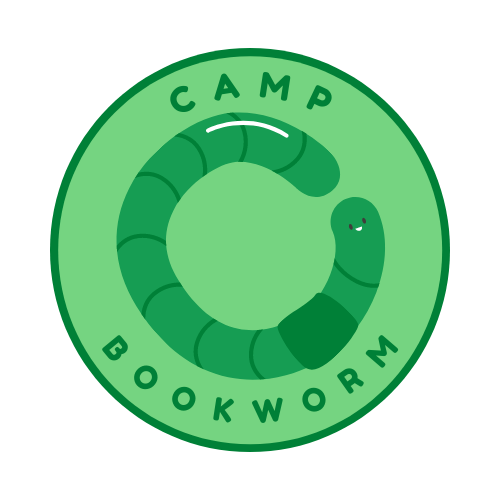 Registration Form Camp BookwormSummer Reading and Writing Institute 2022119 Central Avenue, Pewee Valley, KYJill MacNiven, M.Ed. KY Certified Teacher502 612 5095   Email:  jill.macniven@gmail.comStudent Name_________________________________(Parent Cell #)__________________________________Parent Name _______________________________________________________________________________Address____________________________________________________________________________________Age__________________Birthdate___________________ Grade  Spring 2022___________________________School_____________________________________________________________________________________Each student requires an assessment of reading and writing skills prior to the Reading Camp before May 31, 2022.          I agree to have my child assessed.  The $150 Assessment fee is waived with Camp Fee Paid in Full. _____________________________________________________________________________________________  Signed- Parent                                                                                      DateFood Allergies _____________________  Allergies in General ____________________IEP______ 504___________Current Diagnosis of medical issue _________________________________________________________________Child’s Strengths _______________________________________________________________________________My child struggles with ___________________________________________________________________________Hobbies___________________________________________________Clubs________________________________Contact Information for Parent from 6pm-9pm________________________________________________________Email:___________________________  Cell Phone:_______________Work Phone: _________________________Who is responsible to pick up the child?  ____________________________________________________________Signed___________________________  Please submit ID for different people authorized pick up child from camp.Emergency Contact_________________                                                  Emergency Contact ________________What would you like to see from this program so we can meet your needs and expectations? ____________________________________________________________________________________________________________________________________________________________________________________Waiver and AgreementI______________________ hereby agree to pay  $400.00 Camp Fee  through Venmo by June 1, 2022.  This $400 includes the Diagnostic Assessment Fee.      Prepayment of Camp Fees avoids $150 Assessment Fee.   Venmo or Cash or Check.   Jill-MacNiven  (Venmo)                           		                Signed_____________________________________I ___________________________________hereby release all liabilities from Jill MacNiven, Pewee Valley Presbyterian Church, Pewee Valley Childcare Center  should any form of illness, accident or natural disaster or any type of unforeseen event occur on the premises.  Signed_______________________                                                                                               Date_________________I agree (name)______________________ the information on this sheet is correct and true to the best of my knowledge. Signed ______________________							 I understand Camp Bookworm/Summer Reading and Writing Institute cannot guarantee any contacts of COVID 19.________________________________________________  Parent Signature		__________DateI clearly understand Camp Bookworm/Summer Camp Reading and Writing teachers are not liable for any illness or injuries or accidents.______________________________________________  Parent Signature			  _________ DateI have disclosed any allergies to food or products and any specific disabilities pertaining to my child. ______________________________________________ Parent Signature  			_________DateI understand that in order for  levels of reading and writing to increase my child must attend camp M-F of both weeks.  _________________________ Parent Signature  ___________________________Date  Mail:    Ms. Jill MacNiven  6504 Cross Brook, Pewee Valley, KY  40056By June 1stEmail:   jill.macniven@gmail.com502 612 5095Camp Bookworm119 Central Avenue, Pewee Valley, KY  40056June 13-25th *  6pm-9pm *  Monday through Friday$400 Total Payment In Advance  Includes $150 Orton Gillingham Diagnostic Assessment Fee.Guidelines for Families	Families Provide the FollowingSign a WaiverBring a snack and water bottlePay $400  Camp Fee Benefits:Increase Reading and Writing ScoresStudent will learn to read and write using the Orton-Gillingham MethodSmall group setting  		  OG Materials to Keep      			 Books            	  Socialization Activities   (Astrophotography lessons, Guest Artists, Farm Presentation)